ВНИМАНИЕ НА ФИЗВОПИТАНИЕБУДЬ ЗДОРОВ,МАЛЫШ!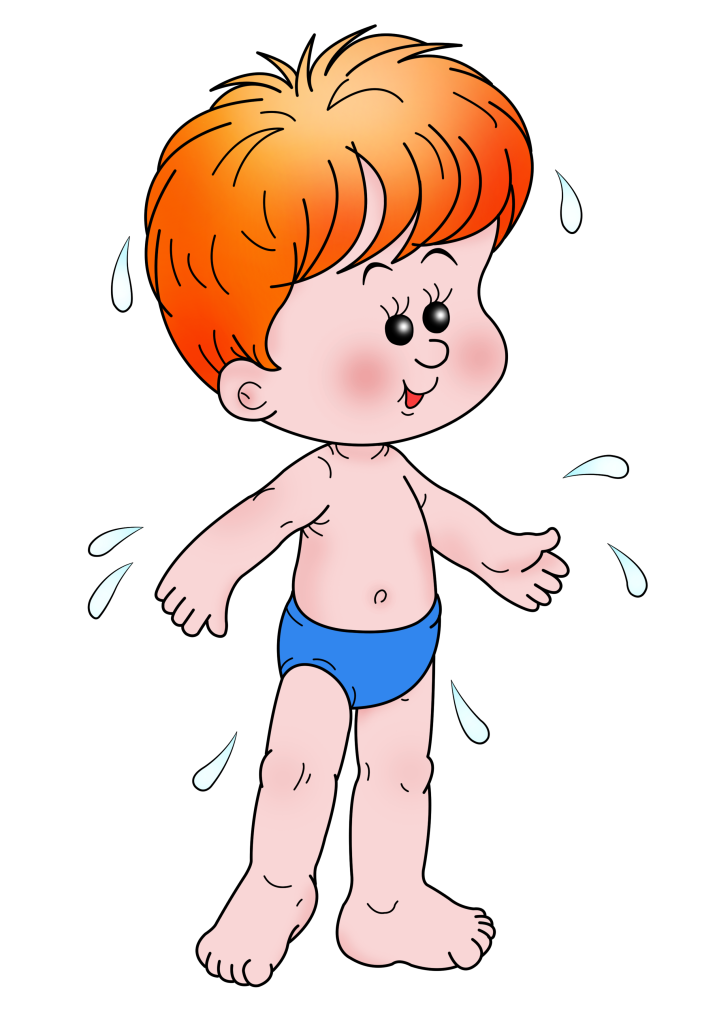 Закаливание использует свойства человеческого организмаприспосабливаться к резко меняющимся факторам внешней среды, переносить крайние, подчас взаимоисключающие друг друга условия: контрасты холода и жары, засухи и влаги.Приёмы  закаливания.Установлено, что человек, регулярно принимающий закаливающие процедуры, гораздо реже болеет, особенно простудными заболеваниями, а также легче переносит любое заболевание, быстрее выздоравливает.Благодаря закаливанию совершенствуется не только взаимодействие физиологических систем: дыхания и кровообращения, но также и работоспособность центральной нервной системы, психическое и физическое развитие.Положительный эффект закаливания детей, воспитывающихся в семье, может быть достигнут только при строгом соблюдении следующих правил:индивидуальный подход при выборе закаливающих процедур;постепенность увеличения силы раздражения;систематичность и постепенность закаливания.Обширное умывание проводится прохладной водой. Этот вид закаливания можно применять с 3-х лет.Ребёнок должен открыть кран, намочить правую ладошку и провести ею от кончиков пальцев до локтя левой руки, сказать «раз», то же самое проделать левой рукой.Намочить обе ладошки, положить их сзади на шею и провести ими одновременно к подбородку, сказав «раз».Намочить правую ладошку и сделать круговые движения по верхней части груди, сказать «раз».Намочить обе ладошки и умыть лицо.Ополоснуть, «отжать» руки, вытереть насухо.Обливание ног. Ребёнку в ванной поочерёдно обливают ноги водой. Температура воды 38 – 28 – 36 градусов. Лить воду нужно ковшом, начиная с колен. Температура воды постепенно снижать и довести до 26 – 18 – 36 градусов. Заканчивается процедура всегда тёплой водой. Затем ноги хорошо растирают мокрым полотенцем.Можно применить контрастные ванны.В ванной поставить два тазика с водой и предложить ребёнку сначала встать в тёплую воду, а затем в холодную, потом снова в тёплую. Температура воды 38 – 18 – 38 градусов. Ноги тщательно растереть полотенцем.Закаливание воздухом осуществляется следующим образом.В холодное время года продолжительное проветривание повторяется 5 – 6 раз в сутки, обязательно перед сном (20 – 30 минут); воздушные ванны (поясное или частичное обнажение кожных покровов) до 10 минут 3 – 4 раза в день.Длительность прогулки должна быть 1,5 – 2 часа, в зависимости от погодных условий.Закаливающие процедуры, помимо повышения сопротивляемости к холоду, способствуют улучшению регулирующей функции головного мозга. Преобладание процессов возбуждения в центральной нервной системе сопровождается повышенной тратой энергии, быстрой утомляемостью, что ведёт к истощению нервной системы. Поэтому тем детям, которые проводят время бодрствования преимущественно в подвижных играх, особенно возбуждаются перед сном и плохо спят, закаливание возбуждающими процедурами противопоказано. Полезны только успокаивающие процедуры, например, обтирание, тёплые ванны перед сном.Выбирая закаливающие воздействия для ребёнка, следует учитывать его индивидуальные особенности: состояние здоровья, физическое и психическое развитие.К закаливанию часто болеющих детей надо подходить очень осторожно. Но ни в коем случае нельзя вообще лишать ослабленного ребёнка закаливания, так как именно ему оно прежде всего необходимо для здоровья.Положительный эффект от закаливания сохраняется только при постоянном повторении процедур. 